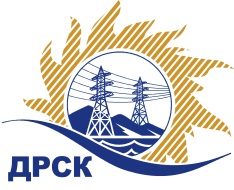 Акционерное Общество«Дальневосточная распределительная сетевая  компания»ПРОТОКОЛ № 437/УР-ВП по выбору победителя открытого электронного запроса предложений на право заключения договора на выполнение работ  «Ремонт ВЛ-10 кВ Ф-28 ПС 220/35/10 Шимановск» для нужд филиала АО «ДРСК» «Амурские электрические сети» (закупка 1010 раздела 1.1. ГКПЗ 2017 г.)  ЕИС № 31705030514 (МСП)Форма голосования членов Закупочной комиссии: очно-заочная.ПРИСУТСТВОВАЛИ: 10 членов постоянно действующей Закупочной комиссии ОАО «ДРСК»  2-го уровня.ВОПРОСЫ, ВЫНОСИМЫЕ НА РАССМОТРЕНИЕ ЗАКУПОЧНОЙ КОМИССИИ: Об утверждении результатов процедуры переторжки.Об итоговой ранжировке заявок.О выборе победителя запроса предложений.РЕШИЛИ:По вопросу № 1Признать процедуру переторжки не состоявшейсяУтвердить окончательные цены заявок участниковПо вопросу № 2Утвердить итоговую ранжировку заявокПо вопросу № 3Планируемая стоимость закупки в соответствии с ГКПЗ: 1 200 000,00 руб., без учета НДС;   1 416 000,00 руб., с учетом НДС.Признать победителем запроса предложений на право заключения договора на выполнение «Ремонт ВЛ-10 кВ Ф-28 ПС 220/35/10 Шимановск» для нужд филиала АО «ДРСК» «Амурские электрические сети» участника, занявшего первое место в итоговой ранжировке по степени предпочтительности для заказчика: ООО «Дальэлектромонтаж» г. Свободный на условиях: стоимость предложения 1 199 500.00 руб. без НДС (цена с НДС 1 415 410.00 руб.). Условия оплаты: в течение 30 календарных дней с даты  подписания справки о стоимости выполненных работ КС-3 на основании счета, выставленного Подрядчиком. Срок выполнения работ: август - сентябрь 2017 г. Гарантия на своевременное и качественное выполнение работ, материалы, а также на устранение дефектов, возникших по вине Подрядчика, составляет 5 лет со дня подписания акта сдачи-приемки. Гарантия на материалы и оборудование, поставляемые подрядчиком составляет 5 лет. Срок действия оферты до 01.09.2017Ответственный секретарь Закупочной комиссии 2 уровня  		                                                               М.Г.ЕлисееваЧувашова О.В.(416-2) 397-242г.  Благовещенск«21» июня 2017№п/пНаименование Участника закупки и его адресОбщая цена заявки после переторжки, руб.ООО Дальэлектромонтаж 
ИНН/КПП 2807011340/280701001 
ОГРН 10328001819081 199 500.00 руб. без НДС (цена с НДС 1 415 410.00 руб.)2.ООО "ЭК "Светотехника" 
ИНН/КПП 2801193968/280101001 
ОГРН 11428010021671 200 000.00 руб. без НДС (цена с НДС 1 416 000.00 руб.)Место в предварительной ранжировкеНаименование участника и его адресЦена заявки  на участие в закупке, руб.Итоговая оценка предпочтительности заявок1 местоООО Дальэлектромонтаж 
г. Свободный1 199 500.00 руб. без НДС (цена с НДС 1 415 410.00 руб.)0,342 местоООО "ЭК "Светотехника" 
г. Благовещенск1 200 000.00 руб. без НДС (цена с НДС 1 416 000.00 руб.)0,10